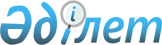 "Ақмола облысы бойынша әлеуметтік маңызы бар қатынастардың тізбесін айқындау туралы" Ақмола облыстық мәслихатының 2019 жылғы 10 сәуірдегі № 6С-31-7 шешіміне толықтырулар енгізу туралыАқмола облыстық мәслихатының 2023 жылғы 11 сәуірдегі № 8С-2-8 шешімі. Ақмола облысының Әділет департаментінде 2023 жылғы 20 сәуірде № 8539-03 болып тіркелді
      Ақмола облыстық мәслихаты ШЕШТІ:
      1. "Ақмола облысы бойынша әлеуметтік маңызы бар қатынастардың тізбесін айқындау туралы" Ақмола облыстық мәслихатының 2019 жылғы 10 сәуірдегі № 6С-31-7 шешіміне (Нормативтік құқықтық актілерді мемлекеттік тіркеу тізілімінде № 7128 болып тіркелген) мынадай толықтырулар енгізілсін:
      көрсетілген шешімнің қосымшасында:
      "Ақкөл ауданы" бөлімі келесі мазмұнды реттік нөмірі 3-2-жолымен толықтырылсын:
      "
      ";
      "Зеренді ауданы" бөлімі келесі мазмұнды реттік нөмірі 12-1-жолымен толықтырылсын:
      "
      ";
      "Ерейментау ауданы" бөлімі келесі мазмұнды реттік нөмірлері 55-1, 55-2-жолдарымен толықтырылсын:
      "
      ".
      2. Осы шешім оның алғашқы ресми жарияланған күнінен кейін күнтізбелік он күн өткен соң қолданысқа енгізіледі.
					© 2012. Қазақстан Республикасы Әділет министрлігінің «Қазақстан Республикасының Заңнама және құқықтық ақпарат институты» ШЖҚ РМК
				
3-2
"Ақкөл – Наумовка" 
қала маңындағы
12-1
"Васильковка – Елікті"
ауданішілік 
55-1
"Олжабай – Еркіншілік – Тайбай – Ерейментау" 
ауданішілік
55-2
"Новомарковка – Ақмырза –Ерейментау"
ауданішілік
      Ақмола облыстық мәслихатының төрағасы

Б.Жусупов
